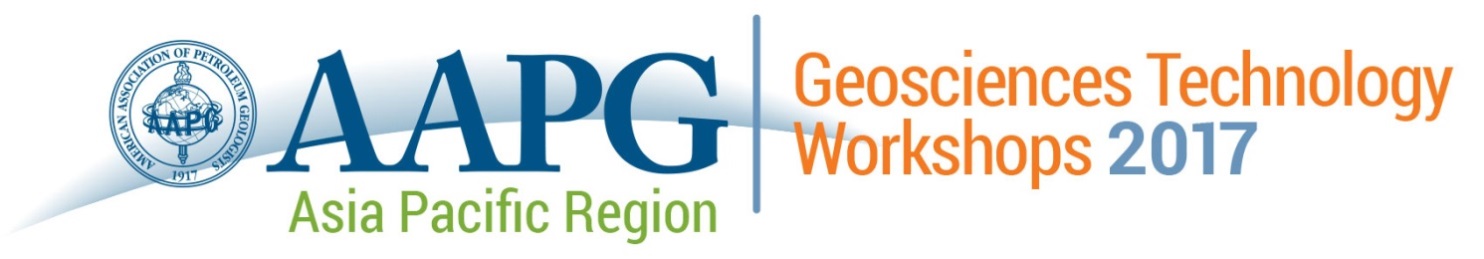 “Drones and UAVs: Solving Problems, Finding Resources”23-24 May 2017, Houston Sponsorship Commitment FormContact details:Susan Nash, Ph.D.Director of Innovation, Science, and TechnologyE :  snash@aapg.orgT: 918-560-2604Publicity and Benefits Acknowledgment for Networking ReceptionCompany logo & website link on the event website, where applicable Company logo in all workshop email blastsCompany logo on any workshop announcement flyersCompany logo on the workshop program coverCompany logo on the inside acknowledgement page in the extended abstracts handout (either uploaded on Dropbox or on USB thumb drive)Company logo on holding slide that will be on display during all breaks Company logo on an individual poster A-1 in size at the event for full durationMay make marketing materials available at a dedicatedAcknowledgment for Sponsorship for Breaks and Continental BreakfastsCompany logo & link on the event website, where applicableCompany logo on the workshop announcement flyersCompany logo on the workshop program coverCompany logo on holding slide that will be on display during all breaksCompany logo on an individual poster A-1 in size at the event for full durationCompany Name Listed in text on all workshop email blastsCompany Name on the inside acknowledgement page in the extended abstracts handout (either uploaded on Dropbox or on USB thumb drive) May make marketing materials available at a dedicatedCompany logo alone on the event website, where applicable  Company logo on the workshop announcement flyersCompany logo on the workshop program coverCompany logo on holding slide that will be on display during all breaksCompany logo on an individual poster A-1 in size at the event for full durationCompany Name Listed in text on all workshop email blastsCompany Name on the inside acknowledgement page in the extended abstracts handout (either uploaded on Dropbox or on USB thumb drive)  Other SponsorsSponsorship Commitment FormTOTAL SPONSORSHIP					          USD _______________________On receipt of the confirmation, an invoice will be sent. The sponsoring benefits will be initiated after receipt of the full payment of the invoice. Terms and Conditions below.Please return signed form to Susan Nash (snash@aapg.orgTerms and ConditionsAll sponsorship amounts are net amounts.  No additional tax will be applied.Invoice will be sent from AAPG HQ upon receipt of sponsorship commitment form.Specific deadlines must be met for acknowledgment in print materials.  AAPG plans marketing blasts and sponsor logos are carried within (where applicable).  Sponsor to send a high-resolution logo for AAPG to publish their logo on the website and in accordance with what is signed.Sponsorships are non-refundable and non-transferable. Exposure on website begins as soon as corporate logos and corporate URLs are received by the Organisers.  1.  Platinum Sponsor US$5,0002.  Gold SponsorUS$2,500Publicity and Benefits (depending on the date of settlement)3.  Silver Sponsor                                                                                                US$1,000                                                                                                                                                                                                    Publicity and Benefits Badge LanyardUS$1,500Specific publicity: Company logo on the lanyards (1 side). Logo in 4C     Company logo on an individual poster A-1 in size at     the event for full durationMaximum number of sponsors: 1Academic/Student SponsorUS$5,000Specific publicity : Grants towards student travel, attendance and registration. (Number will vary depending on location of students).Stand-alone ExhibitionUS$1,000Specific publicity: Space for One table & Two chairs (including power  socket for normal power consumption only).         Registration to the workshop is not included.Sponsor contact detailsSponsor contact detailsSponsor contact detailsSponsor contact detailsSponsor contact detailsSponsor contact detailsSponsor contact detailsSponsor contact detailsSponsor contact detailsSponsor contact detailsSponsor contact detailsSponsor contact detailsSponsor contact detailsSponsor contact detailsSponsor contact detailsCompany:Company:Address:City/Postal Code:City/Postal Code:City/Postal Code:City/Postal Code:City/Postal Code:City/Postal Code:City/Postal Code:Country:Country:Country:Country:General telephone:General telephone:General telephone:General telephone:General telephone:General telephone:General telephone:General telephone:General fax:General fax:General fax:General fax:General fax:General fax:General fax:General e-mail:General e-mail:General e-mail:General e-mail:General e-mail:Website:Website:Website:Website:Website:Contact person: Dr/Mr/Mrs/Ms:Contact person: Dr/Mr/Mrs/Ms:Contact person: Dr/Mr/Mrs/Ms:Contact person: Dr/Mr/Mrs/Ms:Contact person: Dr/Mr/Mrs/Ms:Contact person: Dr/Mr/Mrs/Ms:Contact person: Dr/Mr/Mrs/Ms:Contact person: Dr/Mr/Mrs/Ms:Contact person: Dr/Mr/Mrs/Ms:Contact person: Dr/Mr/Mrs/Ms:Direct telephone:Direct telephone:Direct telephone:Direct telephone:Direct telephone:Direct telephone:Direct e-mail:Direct e-mail:Direct e-mail:Invoice details (if different)Invoice details (if different)Invoice details (if different)Invoice details (if different)Invoice details (if different)Invoice details (if different)Invoice details (if different)Invoice details (if different)Invoice details (if different)Invoice details (if different)Invoice details (if different)Invoice details (if different)Invoice details (if different)Invoice details (if different)Invoice details (if different)Company:Company:Address:City/Postal Code:City/Postal Code:City/Postal Code:City/Postal Code:City/Postal Code:City/Postal Code:City/Postal Code:Country:Country:Country:Country:Contact person: Dr/Mr/Mrs/Ms:Contact person: Dr/Mr/Mrs/Ms:Contact person: Dr/Mr/Mrs/Ms:Contact person: Dr/Mr/Mrs/Ms:Contact person: Dr/Mr/Mrs/Ms:Contact person: Dr/Mr/Mrs/Ms:Contact person: Dr/Mr/Mrs/Ms:Contact person: Dr/Mr/Mrs/Ms:Contact person: Dr/Mr/Mrs/Ms:Contact person: Dr/Mr/Mrs/Ms:Direct telephone:Direct telephone:Direct telephone:Direct telephone:Direct telephone:Direct telephone:Direct e-mail:Direct e-mail:Direct e-mail:Sponsor Item(s)Sponsor Item(s)Sponsor Item(s)Sponsor Item(s)Sponsor Item(s)Sponsor Item(s)Sponsor Item(s)Sponsor Item(s)Sponsor Item(s)Sponsor Item(s)Sponsor Item(s)Sponsor Item(s)Sponsor Item(s)Sponsor Item(s)USDUSDOn behalf of(Company), I(Company), I(Company), I(Company), I(Company), I(Name)hereby authorise sponsorship as indicated.hereby authorise sponsorship as indicated.hereby authorise sponsorship as indicated.hereby authorise sponsorship as indicated.hereby authorise sponsorship as indicated.hereby authorise sponsorship as indicated.(Authorised Signature)(Authorised Signature)(Date)